1	ВведениеЧетырехгодичный скользящий Оперативный план Сектора развития электросвязи МСЭ (ОП МСЭ-D) увязывается с действующим Стратегическим планом, Резолюция 71 (Пересм. Пусан, 2014 г.), в рамках ограничений, установленных в финансовом плане на соответствующий период, Решение 5 (Пересм. Пусан, 2014 г.). Структура соответствует ориентированной на результаты структуре, в которой описаны задачи МСЭ-D, соответствующие конечные результаты и показатели конечных результатов для измерения уровня их достижения, а также намеченные результаты деятельности (продукты и услуги), достигаемые при выполнении видов деятельности Сектора. Задачи, конечные результаты и намеченные результаты деятельности МСЭ-D на 2020 год и 2021 год будут утверждаться следующей Полномочной конференцией при пересмотре Резолюции 71 "Стратегический план Союза на 2020–2023 годы".Рисунок 1: ОП МСЭ-D и стратегическая основа МСЭ на 2017−2020 годы2	Общие сведения и ключевые приоритеты Сектора МСЭ-DПериод 2018−2021 годов станет еще одним сложным периодом для Сектора МСЭ-D. С 2018 года, после Всемирной конференции по развитию электросвязи 2017 года (ВКРЭ-17), приоритетом Сектора станет выполнение ее решений, то есть нового Плана действий и региональных инициатив. С 2020 года начнется также выполнение нового Стратегического плана на 2020–2023 годы. В этом новом Стратегическом плане, среди прочего, будут установлены стратегические и финансовые рамки, в пределах которых МСЭ-D будет организовывать свою работу и выполнять программу работы на этот период. Кроме того, работа Сектора по-прежнему будет дополняться деятельностью исследовательских комиссий МСЭ-D. Подготовительные мероприятия к ВКРЭ-21 начнутся в 2020 году с организации региональных подготовительных собраний (РПС).Полный текст проекта четырехгодичного скользящего Оперативного плана Сектора развития электросвязи на 2018−2021 годы размещен по адресу: https://www.itu.int/en/ITU-D/TIES_Protected/OP2018-2021.pdf.В качестве высокоприоритетных для МСЭ-D были определены следующие области (порядок перечисления не отражает порядка первоочередности):2.1	Международное сотрудничество•	Обеспечение успешного проведения основных конференций и собраний МСЭ-D, запланированных на 2018–2021 годы (КГРЭ, собрания исследовательских комиссий, РПС, ВКРЭ-17), на основе своевременного выполнения подготовительной и организационной работы.•	Выполнение нового Плана действий, а также Резолюций и Рекомендаций, которые будут приняты Всемирной конференцией по развитию электросвязи 2017 года (ВКРЭ-17);•	Содействие исследовательским комиссиям МСЭ-D в их исследованиях в соответствии с их программами работы, уделяя при этом основное внимание темам, которые могут быть определены в рамках деятельности после ВКРЭ-17.2.2	Благоприятная среда, сети ИКТ и инновации в области ИКТ•	Содействие Государствам-Членам в разработке и внедрении надлежащей прозрачной нормативно-правовой базы, которая способствует доступу к информационно-коммуникационным технологиям (ИКТ). •	Поощрение сотрудничества, а также обмена опытом и передовой практикой в области регулирования между регуляторными органами электросвязи путем ежегодного проведения Глобального симпозиума для регуляторных органов (ГСР) поочередно в различных регионах, насколько это возможно. •	Повышение уровня осведомленности и потенциала стран в области планирования, развертывания, эксплуатации и технического обслуживания устойчивых, доступных и способных к восстановлению сетей и услуг ИКТ, включая инфраструктуру широкополосной связи, и повышение уровня знаний об имеющейся в мире инфраструктуре для широкополосной передачи.•	Налаживание и расширение партнерских отношений, инноваций и мобилизации ресурсов для дальнейшего выполнения инициатив и проектов БРЭ.2.3	Кибербезопасность и приложения ИКТ•	Укрепление потенциала Государств-Членов по включению и реализации политики и стратегий кибербезопасности в рамках общенациональных планов в области ИКТ, а также в рамках соответствующего законодательства.•	Расширение возможностей Государств-Членов по своевременному реагированию на киберугрозы.•	Усиление потенциала стран по планированию национальных отраслевых электронных стратегий в целях содействия созданию благоприятной среды для распространения приложений ИКТ.•	Усиление потенциала стран по использованию приложений и услуг ИКТ/подвижной связи в высокоприоритетных областях (таких, как здравоохранение, государственное управление, образование, осуществление платежей и т. д.) в целях обеспечения эффективных решений различных задач устойчивого развития путем сотрудничества между государственным и частным секторами.2.4	Создание потенциала, статистические данные и охват цифровыми технологиями•	Повышение уровня знаний и развитие навыков членов МСЭ в области использования электросвязи/ИКТ.•	Расширение диалога между производителями и пользователями данных по электросвязи/ИКТ и повышение потенциала и совершенствование навыков производителей статистических данных по электросвязи/ИКТ для сбора данных на национальном уровне на основе международных стандартов и методик.•	Укрепление потенциала Государств-Членов по разработке и реализации политики, стратегий и руководящих указаний по охвату цифровыми технологиями для обеспечения доступности электросвязи/ИКТ для лиц с особыми потребностями и использованию электросвязи/ИКТ для расширения социально-экономических прав и возможностей лиц с особыми потребностями.•	Повышение потенциала членов по использованию электросвязи/ИКТ для социально-экономического развития лиц с особыми потребностями, включая программы в области электросвязи/ИКТ для содействия занятости и предпринимательству молодежи.•	Совершенствование доступа к электросвязи/ИКТ и их использования в НРС, ЛЛДС, СИДС и странах с переходной экономикой.2.5	Изменение климата и управление операциями в случае бедствий •	Повышение потенциала Государств-Членов в области адаптации к изменению климата, политики по смягчению последствий изменения климата, нормативно-правовых баз, а также политики в области электронных отходов.•	Содействие Государствам-Членам в обеспечении готовности к бедствиям и оказании помощи при бедствиях, а также предоставление технической, политической, регуляторной и правовой поддержки в области электросвязи в чрезвычайных ситуациях.3	Структура результатов деятельности МСЭ-D на 2018−2021 годы3.1	Увязка со стратегическими целями МСЭ3.2	Задачи, конечные результаты и намеченные результаты деятельности МСЭ-D4	Анализ рисковВ нижеследующей таблице показаны основные операционные риски на период 2018−2021 годов.5	Задачи, конечные результаты и намеченные результаты деятельности МСЭ-D на 2018−2021 годыЗадачи Сектора МСЭ-D будут выполняться на основе достижения соответствующих конечных результатов путем реализации намеченных результатов деятельности. Выполнение задач МСЭ-D в контексте круга обязанностей Сектора, содействует достижению общих целей Союза. Бюро развития электросвязи вносит также вклад в выполнение межсекторальных задач, конечных результатов и намеченных результатов деятельности (представленных в Оперативном плане Генерального секретариата). В Отчете о проделанной работе МСЭ-D за 2016 год представлена подробная информация о достижении конечных результатов, а также о целевых показателях на 2020 год в надлежащих случаях. (См. https://www.itu.int/en/ITU-D/TIES_Protected/PerfReport2016.pdf.)5.1	D.1: Способствовать международному сотрудничеству по вопросам развития электросвязи/ИКТ5.2	D.2: Содействовать созданию благоприятной среды для развития ИКТ и содействовать развитию сетей электросвязи/ИКТ, а также соответствующих приложений и услуг, в том числе преодолению разрыва в стандартизации5.3	D.3: Повышать доверие и безопасность при использовании электросвязи/ИКТ, а также при развертывании соответствующих приложений и услуг5.4	D.4: Создавать человеческий и институциональный потенциал, предоставлять информацию и ‎статистические данные, обеспечивать охват цифровыми технологиями и предоставлять ‎концентрированную помощь странам, находящимся в особо трудном положении5.5	D.5: Совершенствовать с помощью электросвязи/ИКТ охрану окружающей среды, меры по ‎смягчению последствий изменения климата, адаптации к ним, а также меры по ‎управлению операциями при бедствиях6	Выполнение Оперативного планаДостижение намеченных результатов деятельности, определенных в настоящем Оперативном плане, будут обеспечивать ответственные региональные отделения и департаменты Бюро развития электросвязи; в выполнении настоящего Оперативного плана примут участие региональные отделения. Вспомогательные услуги предоставляются Бюро развития электросвязи и Генеральным секретариатом в соответствии с предварительно определенными и принятыми соглашениями об уровне обслуживания (предоставление внутренних услуг). Вспомогательные услуги, предоставляемые Генеральным секретариатом, описаны в Оперативном плане Генерального секретариата. Достижение намеченных результатов деятельности и предоставление вспомогательных услуг планируется, контролируется и оценивается руководством МСЭ на основании задач Стратегического плана МСЭ. В ежегодном отчете о выполнении Стратегического плана будет отражаться прогресс в выполнении этих задач и достижении общих целей. Что касается управления рисками, помимо операционных рисков, включенных в настоящий Оперативный план, анализ которых будет периодически осуществлять высшее руководство, каждый департамент выполняет определение, оценку и управление рисками, связанными с достижением соответствующих намеченных результатов деятельности и предоставлением вспомогательных услуг, используя подход на основе многоуровневого управления рисками.ПРИЛОЖЕНИЕ 1Распределение ресурсов между задачами МСЭ-D и стратегическими целями МСЭ*	Сквозной вид деятельности.______________СОВЕТ 2017
Женева, 15−25 мая 2017 года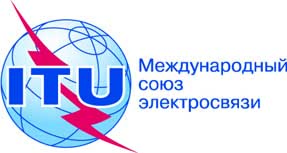 Пункт повестки дня: PL 1.16Документ C17/30-RПункт повестки дня: PL 1.1631 марта 2017 годаПункт повестки дня: PL 1.16Оригинал: английскийОтчет Генерального секретаряОтчет Генерального секретаряпроект четырехгодичного скользящего Оперативного плана 
сектора развития электросвязи на 20182021 годыпроект четырехгодичного скользящего Оперативного плана 
сектора развития электросвязи на 20182021 годыРезюмеВ настоящем документе представлен проект четырехгодичного скользящего Оперативного плана Сектора развития электросвязи (МСЭ-D) на период 2018−2021 годов.Настоящий План публикуется в соответствии с п. 223А Статьи 18 Конвенции МСЭ, предусматривающим, что оперативный план деятельности, которая будет проводится Сектором развития электросвязи, составляется ежегодно на четырехгодичной скользящей основе. Полный текст проекта четырехгодичного скользящего Оперативного плана Сектора развития электросвязи на период 2018−2021 годов размещен по адресу: https://www.itu.int/en/ITU-D/TIES_Protected/OP2018-2021.pdf.В отчете о проделанной работе за 2016 год представлены сведения об уровне достижения конечных результатов, а также о целевых показателях на 2020 год, где это применимо.Необходимые действияСовету предлагается рассмотреть и утвердить проект четырехгодичного скользящего Оперативного плана МСЭ-D на 2018–2021 годы и принять проект Резолюции, представленный в Документе C17/32.____________Справочные материалыК/Ст. 18, п. 223A
Резолюция 72 (Пересм. Пусан, 2014 г.)
Отчет о проделанной работе МСЭ-D за 2016 годЗадачи МСЭ-D
Рост
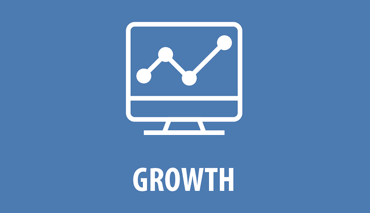 Открытость
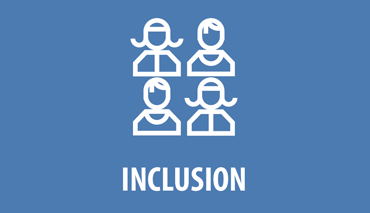 Устойчивость
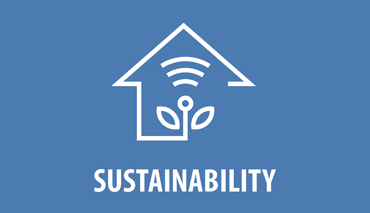 Инновации и партнерство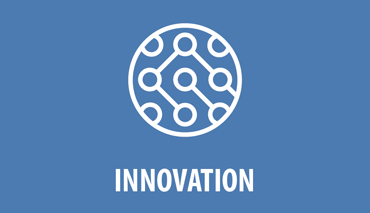 D.1:	Способствовать международному сотрудничеству по вопросам развития электросвязи/ИКТD.2:	Содействовать созданию благоприятной среды для развития ИКТ и содействовать развитию сетей электросвязи/ИКТ, а также соответствующих приложений и услуг, в том числе преодолению разрыва в стандартизацииD.3:	Повышать доверие и безопасность при использовании электросвязи/ИКТ, а также при развертывании соответствующих приложений и услугD.4:	Создавать человеческий и институциональный потенциал, предоставлять информацию и статистические данные, обеспечивать охват цифровыми технологиями и предоставлять концентрированную помощь странам, находящимся в особо трудном положенииD.5:	Совершенствовать с помощью электросвязи/ИКТ охрану окружающей среды, меры по смягчению последствий изменения климата, адаптации к ним, а также меры по управлению операциями при бедствияхЗадачиD.1:  Способствовать международному сотрудничеству по вопросам развития электросвязи/ИКТD.2:  Содействовать созданию благоприятной среды для развития ИКТ и содействовать развитию сетей электросвязи/ИКТ, а также соответствующих приложений и услуг, в том числе преодолению разрыва в стандартизацииD.3:  Повышать доверие и безопасность при использовании электросвязи/ИКТ, а также при развертывании соответствующих приложений и услугD.4:  Создавать человеческий и институциональный потенциал, предоставлять информацию и статистические данные, обеспечивать охват цифровыми технологиями и предоставлять концентрированную помощь странам, находящимся в особо трудном положенииD.5:  Совершенствовать с помощью электросвязи/ИКТ охрану окружающей среды, меры по смягчению последствий изменения климата, адаптации к ним, а также меры по управлению операциями при бедствияхКонечные результатыD.1-1: Проект Стратегического плана МСЭ-DD.1-2: Декларация ВКРЭD.1-3: План действий ВКРЭD.1-4: Резолюции и рекомендацииD.1-5: Новые и пересмотренные Вопросы для исследовательских комиссийD.1-6: Возросший уровень согласия по приоритетным областямD.1-7: Оценка выполнения Плана действий ВКРЭ и Плана действий ВВУИОD.1-8: Определение региональных инициативD.1-9: Возросшее количество вкладов и предложений для Плана действийD.1-10: Улучшенный анализ приоритетов, программ, операций, финансовых вопросов и стратегийD.1-11: Программа работыD.1-12: Полномасштабная подготовка отчета Директору БРЭ о ходе выполнения программы работD.1-13: Активный обмен знаниями и диалог между Государствами-Членами и Членами Сектора (включая Ассоциированных членов и Академические организации) по возникающим вопросам электросвязи/ИКТ для устойчивого ростаD.1-14: Усиление потенциала членов Союза по разработке и реализации стратегий и политики в области ИКТ, а также по определению методов и подходов к развитию и развертыванию инфраструктуры и приложенийD.2-1: Активный диалог и сотрудничество между национальными регуляторными органами, директивными органами и другими заинтересованными сторонами в области электросвязи/ИКТ по актуальным политическим, юридическим и регуляторным вопросам, с тем чтобы оказать помощь странам в достижении ими своих целей создания более открытого информационного обществаD.2-2: Усовершенствованный процесс принятия решений по вопросам политики и регулирования и стимулирующая политическая и нормативно-правовая среда для сектора ИКТD.2-3: Повышение уровня осведомленности и потенциала стран в области планирования, развертывания, эксплуатации и технического обслуживания устойчивых, доступных и способных к восстановлению сетей и услуг ИКТ, включая инфраструктуру широкополосной связи, и повышение уровня знаний об имеющейся в мире инфраструктуре для широкополосной передачиD.2-4: Повышение уровня осведомленности и потенциала стран для участия и внесения вклада в разработку и распространение Рекомендаций МСЭ и введения в действие устойчивых и надлежащих программ по проверке на соответствие и ‎функциональную совместимость на основе Рекомендаций МСЭ на национальном, региональном и субрегиональном уровнях путем содействия введению режимов соглашений о взаимном признании (MRA) и/или создания лабораторий по тестированию, в зависимости от случаяD.2-5: Повышение уровня осведомленности и потенциала стран в области планирования и присвоения частот, управления использованием спектра и радиомониторинга, эффективного использования инструментов для управления использованием спектра, а также в области измерений и регулирования, связанных с воздействием электромагнитных полей (ЭМП) на человекаD.2-6: Повышение осведомленности и потенциала стран в области перехода от аналогового к цифровому радиовещанию и деятельности в период после перехода, а также эффективности реализации составленных руководящих указанийD.2-7: Укрепление потенциала членов Союза в области интеграции инноваций в сфере электросвязи/ИКТ в национальные программы развитияD.2-8: Укрепление партнерств государственного и частного секторов для стимулирования развития электросвязи/ИКТD.3-1: Укрепление потенциала Государств-Членов по включению и реализации политики и стратегий кибербезопасности в рамках общенациональных планов в области ИКТ, а также в рамках соответствующего законодательстваD.3-2: Расширение возможностей Государств-Членов по своевременному реагированию на киберугрозыD.3-3: Укрепление сотрудничества, процессов обмена информацией и передачи ноу-хау между Государствами-Членами и с соответствующими участникамиD.3-4: Усиление потенциала стран по планированию национальных отраслевых электронных стратегий в целях содействия созданию благоприятной среды для распространения приложений ИКТD.3-5: Усиление потенциала стран по использованию приложений ИКТ/подвижной связи для совершенствования представления дополнительных услуг в высокоприоритетных областях (таких, как здравоохранение, государственное управление, образование, осуществление платежей и т. д.) в целях обеспечения эффективных решений различных задач устойчивого развития путем сотрудничества между государственным и частным секторамиD.3-6: Более высокий уровень инноваций, знаний и навыков национальных учреждений по использованию ИКТ и широкополосной связи в интересах развитияD.4-1: Активизация создания потенциала членов МСЭ по управлению использованием интернета на международной основеD.4-2: Совершенствование знаний и навыков членов МСЭ в области использования электросвязи/ИКТD.4-3: Более высокий уровень информированности членов МСЭ о значении создания человеческого и институционального потенциала для электросвязи/ИКТ и развитияD.4-4: Повышение уровня информированности и знаний директивных органов и других заинтересованных сторон о современных тенденциях и достижениях в области электросвязи/ИКТ на основании анализа высококачественных, сопоставимых на международном уровне статистических показателей и данных по электросвязи/ИКТD.4-5: Активный диалог между производителями и пользователями данных по электросвязи/ИКТ и повышение потенциала и совершенствование навыков производителей статистических данных по электросвязи/ИКТ для сбора данных на национальном уровне на основе международных стандартов и методикD.4-6: Укрепление потенциала Государств-Членов по разработке и реализации политики, стратегий и руководящих указаний по охвату цифровыми технологиями для обеспечения доступности электросвязи/ИКТ для лиц с особыми потребностями и использованию электросвязи/ИКТ для расширения социально-экономических прав и возможностей лиц с особыми потребностямиD.4-7: Совершенствование способности членов Союза обеспечивать для лиц с особыми потребностями обучение для овладения цифровой грамотностью и подготовку по использованию электросвязи/ИКТ для социально-экономического развитияD.4-8: Повышение потенциала членов Союза по использованию электросвязи/ИКТ для социально-экономического развития лиц с особыми потребностями, включая программы в области электросвязи/ИКТ для содействия занятости и предпринимательству молодежиD.4-9: Совершенствование доступа к электросвязи/ИКТ и их использования в НРС, СИДС, ЛЛДС и странах с переходной экономикойD.4-10: Повышение потенциала в НРС, СИДС и ЛЛДС в области развития электросвязи/ИКТD.5-1: Повышение доступности для Государств-Членов информации и решений, связанных со смягчением последствий изменения климата и адаптацией к нимD.5-2: Повышение потенциала Государств-Членов в отношении политических и регуляторных баз для смягчения последствий изменения климата и адаптации к нимD.5-3: Разработка политики в отношении электронных отходовD.5-4: Разработка основанных на стандартах систем мониторинга и раннего предупреждения, связанных с национальными и региональными сетямиD.5-5: Сотрудничество для содействия реагированию на чрезвычайные ситуации при бедствияхD.5-6: Создание партнерств с соответствующими организациями, занимающихся использованием систем электросвязи/ИКТ для обеспечения готовности к бедствиям, их прогнозирования и обнаружения, а также смягчения их последствийD.5-7: Повышение осведомленности о региональном и международном сотрудничестве для удобного доступа к информации, связанной с использованием электросвязи/ИКТ в чрезвычайных ситуациях, и совместного использования этой информацииКонечные результатыD.1-1: Проект Стратегического плана МСЭ-DD.1-2: Декларация ВКРЭD.1-3: План действий ВКРЭD.1-4: Резолюции и рекомендацииD.1-5: Новые и пересмотренные Вопросы для исследовательских комиссийD.1-6: Возросший уровень согласия по приоритетным областямD.1-7: Оценка выполнения Плана действий ВКРЭ и Плана действий ВВУИОD.1-8: Определение региональных инициативD.1-9: Возросшее количество вкладов и предложений для Плана действийD.1-10: Улучшенный анализ приоритетов, программ, операций, финансовых вопросов и стратегийD.1-11: Программа работыD.1-12: Полномасштабная подготовка отчета Директору БРЭ о ходе выполнения программы работD.1-13: Активный обмен знаниями и диалог между Государствами-Членами и Членами Сектора (включая Ассоциированных членов и Академические организации) по возникающим вопросам электросвязи/ИКТ для устойчивого ростаD.1-14: Усиление потенциала членов Союза по разработке и реализации стратегий и политики в области ИКТ, а также по определению методов и подходов к развитию и развертыванию инфраструктуры и приложенийD.2-1: Активный диалог и сотрудничество между национальными регуляторными органами, директивными органами и другими заинтересованными сторонами в области электросвязи/ИКТ по актуальным политическим, юридическим и регуляторным вопросам, с тем чтобы оказать помощь странам в достижении ими своих целей создания более открытого информационного обществаD.2-2: Усовершенствованный процесс принятия решений по вопросам политики и регулирования и стимулирующая политическая и нормативно-правовая среда для сектора ИКТD.2-3: Повышение уровня осведомленности и потенциала стран в области планирования, развертывания, эксплуатации и технического обслуживания устойчивых, доступных и способных к восстановлению сетей и услуг ИКТ, включая инфраструктуру широкополосной связи, и повышение уровня знаний об имеющейся в мире инфраструктуре для широкополосной передачиD.2-4: Повышение уровня осведомленности и потенциала стран для участия и внесения вклада в разработку и распространение Рекомендаций МСЭ и введения в действие устойчивых и надлежащих программ по проверке на соответствие и ‎функциональную совместимость на основе Рекомендаций МСЭ на национальном, региональном и субрегиональном уровнях путем содействия введению режимов соглашений о взаимном признании (MRA) и/или создания лабораторий по тестированию, в зависимости от случаяD.2-5: Повышение уровня осведомленности и потенциала стран в области планирования и присвоения частот, управления использованием спектра и радиомониторинга, эффективного использования инструментов для управления использованием спектра, а также в области измерений и регулирования, связанных с воздействием электромагнитных полей (ЭМП) на человекаD.2-6: Повышение осведомленности и потенциала стран в области перехода от аналогового к цифровому радиовещанию и деятельности в период после перехода, а также эффективности реализации составленных руководящих указанийD.2-7: Укрепление потенциала членов Союза в области интеграции инноваций в сфере электросвязи/ИКТ в национальные программы развитияD.2-8: Укрепление партнерств государственного и частного секторов для стимулирования развития электросвязи/ИКТD.3-1: Укрепление потенциала Государств-Членов по включению и реализации политики и стратегий кибербезопасности в рамках общенациональных планов в области ИКТ, а также в рамках соответствующего законодательстваD.3-2: Расширение возможностей Государств-Членов по своевременному реагированию на киберугрозыD.3-3: Укрепление сотрудничества, процессов обмена информацией и передачи ноу-хау между Государствами-Членами и с соответствующими участникамиD.3-4: Усиление потенциала стран по планированию национальных отраслевых электронных стратегий в целях содействия созданию благоприятной среды для распространения приложений ИКТD.3-5: Усиление потенциала стран по использованию приложений ИКТ/подвижной связи для совершенствования представления дополнительных услуг в высокоприоритетных областях (таких, как здравоохранение, государственное управление, образование, осуществление платежей и т. д.) в целях обеспечения эффективных решений различных задач устойчивого развития путем сотрудничества между государственным и частным секторамиD.3-6: Более высокий уровень инноваций, знаний и навыков национальных учреждений по использованию ИКТ и широкополосной связи в интересах развитияD.4-1: Активизация создания потенциала членов МСЭ по управлению использованием интернета на международной основеD.4-2: Совершенствование знаний и навыков членов МСЭ в области использования электросвязи/ИКТD.4-3: Более высокий уровень информированности членов МСЭ о значении создания человеческого и институционального потенциала для электросвязи/ИКТ и развитияD.4-4: Повышение уровня информированности и знаний директивных органов и других заинтересованных сторон о современных тенденциях и достижениях в области электросвязи/ИКТ на основании анализа высококачественных, сопоставимых на международном уровне статистических показателей и данных по электросвязи/ИКТD.4-5: Активный диалог между производителями и пользователями данных по электросвязи/ИКТ и повышение потенциала и совершенствование навыков производителей статистических данных по электросвязи/ИКТ для сбора данных на национальном уровне на основе международных стандартов и методикD.4-6: Укрепление потенциала Государств-Членов по разработке и реализации политики, стратегий и руководящих указаний по охвату цифровыми технологиями для обеспечения доступности электросвязи/ИКТ для лиц с особыми потребностями и использованию электросвязи/ИКТ для расширения социально-экономических прав и возможностей лиц с особыми потребностямиD.4-7: Совершенствование способности членов Союза обеспечивать для лиц с особыми потребностями обучение для овладения цифровой грамотностью и подготовку по использованию электросвязи/ИКТ для социально-экономического развитияD.4-8: Повышение потенциала членов Союза по использованию электросвязи/ИКТ для социально-экономического развития лиц с особыми потребностями, включая программы в области электросвязи/ИКТ для содействия занятости и предпринимательству молодежиD.4-9: Совершенствование доступа к электросвязи/ИКТ и их использования в НРС, СИДС, ЛЛДС и странах с переходной экономикойD.4-10: Повышение потенциала в НРС, СИДС и ЛЛДС в области развития электросвязи/ИКТD.5-1: Повышение доступности для Государств-Членов информации и решений, связанных со смягчением последствий изменения климата и адаптацией к нимD.5-2: Повышение потенциала Государств-Членов в отношении политических и регуляторных баз для смягчения последствий изменения климата и адаптации к нимD.5-3: Разработка политики в отношении электронных отходовD.5-4: Разработка основанных на стандартах систем мониторинга и раннего предупреждения, связанных с национальными и региональными сетямиD.5-5: Сотрудничество для содействия реагированию на чрезвычайные ситуации при бедствияхD.5-6: Создание партнерств с соответствующими организациями, занимающихся использованием систем электросвязи/ИКТ для обеспечения готовности к бедствиям, их прогнозирования и обнаружения, а также смягчения их последствийD.5-7: Повышение осведомленности о региональном и международном сотрудничестве для удобного доступа к информации, связанной с использованием электросвязи/ИКТ в чрезвычайных ситуациях, и совместного использования этой информацииКонечные результатыD.1-1: Проект Стратегического плана МСЭ-DD.1-2: Декларация ВКРЭD.1-3: План действий ВКРЭD.1-4: Резолюции и рекомендацииD.1-5: Новые и пересмотренные Вопросы для исследовательских комиссийD.1-6: Возросший уровень согласия по приоритетным областямD.1-7: Оценка выполнения Плана действий ВКРЭ и Плана действий ВВУИОD.1-8: Определение региональных инициативD.1-9: Возросшее количество вкладов и предложений для Плана действийD.1-10: Улучшенный анализ приоритетов, программ, операций, финансовых вопросов и стратегийD.1-11: Программа работыD.1-12: Полномасштабная подготовка отчета Директору БРЭ о ходе выполнения программы работD.1-13: Активный обмен знаниями и диалог между Государствами-Членами и Членами Сектора (включая Ассоциированных членов и Академические организации) по возникающим вопросам электросвязи/ИКТ для устойчивого ростаD.1-14: Усиление потенциала членов Союза по разработке и реализации стратегий и политики в области ИКТ, а также по определению методов и подходов к развитию и развертыванию инфраструктуры и приложенийD.2-1: Активный диалог и сотрудничество между национальными регуляторными органами, директивными органами и другими заинтересованными сторонами в области электросвязи/ИКТ по актуальным политическим, юридическим и регуляторным вопросам, с тем чтобы оказать помощь странам в достижении ими своих целей создания более открытого информационного обществаD.2-2: Усовершенствованный процесс принятия решений по вопросам политики и регулирования и стимулирующая политическая и нормативно-правовая среда для сектора ИКТD.2-3: Повышение уровня осведомленности и потенциала стран в области планирования, развертывания, эксплуатации и технического обслуживания устойчивых, доступных и способных к восстановлению сетей и услуг ИКТ, включая инфраструктуру широкополосной связи, и повышение уровня знаний об имеющейся в мире инфраструктуре для широкополосной передачиD.2-4: Повышение уровня осведомленности и потенциала стран для участия и внесения вклада в разработку и распространение Рекомендаций МСЭ и введения в действие устойчивых и надлежащих программ по проверке на соответствие и ‎функциональную совместимость на основе Рекомендаций МСЭ на национальном, региональном и субрегиональном уровнях путем содействия введению режимов соглашений о взаимном признании (MRA) и/или создания лабораторий по тестированию, в зависимости от случаяD.2-5: Повышение уровня осведомленности и потенциала стран в области планирования и присвоения частот, управления использованием спектра и радиомониторинга, эффективного использования инструментов для управления использованием спектра, а также в области измерений и регулирования, связанных с воздействием электромагнитных полей (ЭМП) на человекаD.2-6: Повышение осведомленности и потенциала стран в области перехода от аналогового к цифровому радиовещанию и деятельности в период после перехода, а также эффективности реализации составленных руководящих указанийD.2-7: Укрепление потенциала членов Союза в области интеграции инноваций в сфере электросвязи/ИКТ в национальные программы развитияD.2-8: Укрепление партнерств государственного и частного секторов для стимулирования развития электросвязи/ИКТD.3-1: Укрепление потенциала Государств-Членов по включению и реализации политики и стратегий кибербезопасности в рамках общенациональных планов в области ИКТ, а также в рамках соответствующего законодательстваD.3-2: Расширение возможностей Государств-Членов по своевременному реагированию на киберугрозыD.3-3: Укрепление сотрудничества, процессов обмена информацией и передачи ноу-хау между Государствами-Членами и с соответствующими участникамиD.3-4: Усиление потенциала стран по планированию национальных отраслевых электронных стратегий в целях содействия созданию благоприятной среды для распространения приложений ИКТD.3-5: Усиление потенциала стран по использованию приложений ИКТ/подвижной связи для совершенствования представления дополнительных услуг в высокоприоритетных областях (таких, как здравоохранение, государственное управление, образование, осуществление платежей и т. д.) в целях обеспечения эффективных решений различных задач устойчивого развития путем сотрудничества между государственным и частным секторамиD.3-6: Более высокий уровень инноваций, знаний и навыков национальных учреждений по использованию ИКТ и широкополосной связи в интересах развитияD.4-1: Активизация создания потенциала членов МСЭ по управлению использованием интернета на международной основеD.4-2: Совершенствование знаний и навыков членов МСЭ в области использования электросвязи/ИКТD.4-3: Более высокий уровень информированности членов МСЭ о значении создания человеческого и институционального потенциала для электросвязи/ИКТ и развитияD.4-4: Повышение уровня информированности и знаний директивных органов и других заинтересованных сторон о современных тенденциях и достижениях в области электросвязи/ИКТ на основании анализа высококачественных, сопоставимых на международном уровне статистических показателей и данных по электросвязи/ИКТD.4-5: Активный диалог между производителями и пользователями данных по электросвязи/ИКТ и повышение потенциала и совершенствование навыков производителей статистических данных по электросвязи/ИКТ для сбора данных на национальном уровне на основе международных стандартов и методикD.4-6: Укрепление потенциала Государств-Членов по разработке и реализации политики, стратегий и руководящих указаний по охвату цифровыми технологиями для обеспечения доступности электросвязи/ИКТ для лиц с особыми потребностями и использованию электросвязи/ИКТ для расширения социально-экономических прав и возможностей лиц с особыми потребностямиD.4-7: Совершенствование способности членов Союза обеспечивать для лиц с особыми потребностями обучение для овладения цифровой грамотностью и подготовку по использованию электросвязи/ИКТ для социально-экономического развитияD.4-8: Повышение потенциала членов Союза по использованию электросвязи/ИКТ для социально-экономического развития лиц с особыми потребностями, включая программы в области электросвязи/ИКТ для содействия занятости и предпринимательству молодежиD.4-9: Совершенствование доступа к электросвязи/ИКТ и их использования в НРС, СИДС, ЛЛДС и странах с переходной экономикойD.4-10: Повышение потенциала в НРС, СИДС и ЛЛДС в области развития электросвязи/ИКТD.5-1: Повышение доступности для Государств-Членов информации и решений, связанных со смягчением последствий изменения климата и адаптацией к нимD.5-2: Повышение потенциала Государств-Членов в отношении политических и регуляторных баз для смягчения последствий изменения климата и адаптации к нимD.5-3: Разработка политики в отношении электронных отходовD.5-4: Разработка основанных на стандартах систем мониторинга и раннего предупреждения, связанных с национальными и региональными сетямиD.5-5: Сотрудничество для содействия реагированию на чрезвычайные ситуации при бедствияхD.5-6: Создание партнерств с соответствующими организациями, занимающихся использованием систем электросвязи/ИКТ для обеспечения готовности к бедствиям, их прогнозирования и обнаружения, а также смягчения их последствийD.5-7: Повышение осведомленности о региональном и международном сотрудничестве для удобного доступа к информации, связанной с использованием электросвязи/ИКТ в чрезвычайных ситуациях, и совместного использования этой информацииНамеченные результаты деятельностиD.1-1: Всемирная конференция по развитию электросвязи (ВКРЭ)D.1-2: Региональные подготовительные собрания (РПС)D.1-3: Консультативная группа по развитию электросвязи (КГРЭ)D.1-4: Исследовательские комиссииD.2-1: Политическая и регуляторная базаD.2-2: Сети электросвязи/ИКТ, включая соответствие и функциональную совместимость и преодоление разрыва в стандартизацииD.2-3: Инновации и партнерствоD.3-1: Укрепление доверия и безопасности при использовании ИКТD.3-2: Приложения и услуги ИКТD.4-1: Создание потенциалаD.4-2: Статистические данные по электросвязи/ИКТD.4-3: Охват цифровыми технологиями лиц с особыми потребностямиD.4-4: Концентрированная помощь наименее развитым странам (НРС), малым островным развивающимся государствам (СИДС) и развивающимся странам, не имеющим выхода к морю (ЛЛДС)D.5-1: ИКТ и адаптация к изменению климата и смягчение его последствийD.5-2: Электросвязь в чрезвычайных ситуацияхНамеченные результаты деятельностиСледующие намеченные результаты деятельности для видов деятельности руководящих органов МСЭ способствуют реализации всех задач Союза:–	Решения, Резолюции, Рекомендации и другие результаты Полномочной конференции;–	Решения и Резолюции Совета, а также результаты, полученные рабочими группами Совета.Следующие намеченные результаты деятельности для видов деятельности руководящих органов МСЭ способствуют реализации всех задач Союза:–	Решения, Резолюции, Рекомендации и другие результаты Полномочной конференции;–	Решения и Резолюции Совета, а также результаты, полученные рабочими группами Совета.Следующие намеченные результаты деятельности для видов деятельности руководящих органов МСЭ способствуют реализации всех задач Союза:–	Решения, Резолюции, Рекомендации и другие результаты Полномочной конференции;–	Решения и Резолюции Совета, а также результаты, полученные рабочими группами Совета.Следующие намеченные результаты деятельности для видов деятельности руководящих органов МСЭ способствуют реализации всех задач Союза:–	Решения, Резолюции, Рекомендации и другие результаты Полномочной конференции;–	Решения и Резолюции Совета, а также результаты, полученные рабочими группами Совета.Следующие намеченные результаты деятельности для видов деятельности руководящих органов МСЭ способствуют реализации всех задач Союза:–	Решения, Резолюции, Рекомендации и другие результаты Полномочной конференции;–	Решения и Резолюции Совета, а также результаты, полученные рабочими группами Совета.3.3	Распределение ресурсов между задачами и намеченными результатами деятельности МСЭ-D на 2018−2021 годыПланируемое распределение ресурсов между намеченными результатами деятельностиОбластьОписание рискаВероятностьУровень воздействияСмягчение последствийФинансыНехватка ресурсов/недостаточное финансированиеСредняя ВысокийПодготовка соответствующих бюджетных прогнозов.Мобилизация дополнительных/внебюджетных ресурсов при необходимости.Людские ресурсыНехватка квалифицированных экспертов в данной области деятельностиВысокаяСреднийПрогнозирование потребностей в ресурсах и начало процедур найма в кратчайшие возможные сроки. Создание и постоянное обновление реестра экспертов.Заинтересованные стороны/партнерыНедостаточный уровень поддержки/ обязательств со стороны партнеров и странВысокаяСреднийОбеспечение и совершенствование сотрудничества со странами, с тем чтобы гарантировать надлежащий уровень вовлеченности стран. Призыв к более широкому участию в деятельности.Окружающие условияЗадержки в осуществлении странами деятельности в связи с непредвиденными местными событиями.СредняяНизкийРазработка адаптивных и гибких механизмов реализации и поддержание связи с партнерами и донорами.Конечный результатПоказатели конечного результатаСредство измеренияD.1-1: Проект Стратегического плана МСЭ-D•	Вклад МСЭ-D в Стратегический план МСЭ, согласованный ВКРЭ.•	Вклад МСЭ-D в Стратегический план МСЭ, согласованный ВКРЭ.D.1-2: Декларация ВКРЭ•	Декларация ВКРЭ, в которой выделены основные выводы и приоритеты, установленные Конференцией, и подтверждается политическая поддержка миссии развития МСЭ и стратегических задач, принятая ВКРЭ.•	Принятая Декларация ВКРЭ.•	Реакция членов относительно их уровня поддержки Декларации.D.1-3: План действий ВКРЭ•	План действий, согласующий работу МСЭ-D со стратегическими задачами МСЭ, подготовленный и принятый ВКРЭ.•	План действий, согласующий работу МСЭ-D со стратегическими задачами МСЭ, подготовленный и принятый ВКРЭ.•	Число Государств-Членов, которым оказана помощь.•	Число спланированных и проведенных мероприятий. •	Реакция членов относительно уровня их удовлетворенности осуществлением Плана действий.•	Число новых созданных партнерств/подписанных соглашений.•	Число проектов/инициатив, подписанных к осуществлению с использованием внешних средств.•	Число мероприятий, осуществленных с партнерами.•	Своевременная подготовка и проведение ВКРЭ.•	Подготовка и проведение ВКРЭ в рамках выделенных ресурсов. •	Реакция членов относительно уровня их удовлетворенности проведением ВКРЭ.•	Число вкладов, представленных ВКРЭ.D.1-4: Резолюции и Рекомендации•	Новые и пересмотренные Резолюции и Рекомендации, принятые ВКРЭ и в период между конференциями, в зависимости от случая.•	Резолюции и Рекомендации, принятые ВКРЭ и в период между конференциями, в зависимости от случая.D.1-5: Новые и пересмотренные Вопросы для исследовательских комиссий•	Новые и пересмотренные Вопросы, отражающие потребности членов и принятые ВКРЭ и в период между конференциями, в зависимости от случая.•	Вопросы, отражающие потребности членов и принятые ВКРЭ и в период между конференциями, в зависимости от случая.D.1-6: Возросший уровень согласия по приоритетным областям•	Уровень согласия и консенсуса, достигнутый по приоритетным областям на РПС при подготовке к ВКРЭ.•	Уровень согласия и консенсуса по видам деятельности, инициативам и приоритетным областям.D.1-7: Оценка выполнения Плана действий и Плана действий ВВУИО•	Уровень осуществления пунктов Плана действий и Плана действий ВВУИО. Уровень, оцененный (в процентах) и представленный членам на РПС при подготовке к ВКРЭ.•	Уровень согласия и консенсуса по видам деятельности, инициативам и приоритетным областям.D.1-8: Определение региональных инициатив•	Число региональных инициатив, определенных на РПС для представления ВКРЭ.•	Региональные инициативы, определенные на РПС.•	Число участников, привлеченных и присутствующих на РПС.•	Число участников.D.1-9: Возросшее количество вкладов и предложений для Плана действий•	Число вкладов и предложений для Плана действий, полученных на РПС и ВКРЭ, и доля стран региона, участвующих в подготовительном процессе.•	Число полученных вкладов.•	Число вкладов, представленных на РПС. •	Число итоговых документов, согласованных на РПС для представления ВКРЭ.D.1-10: Улучшенный анализ приоритетов, программ, операций, финансовых вопросов и стратегий•	Осуществляемое КГРЭ рассмотрение приоритетов, программ, операций, финансовых вопросов и стратегий МСЭ-D.•	Своевременное представление КГРЭ отчетности по планируемым ожидаемым результатам в сравнении с фактическим осуществлением (сроки представления отчетов о ходе работы и других вкладов КГРЭ).D.1-11: Программа работы•	Регулярное рассмотрение КГРЭ хода осуществления установленных программы/плана работы, принятых ВКРЭ.•	Собрания и документация для собраний, обработанная в соответствии с Резолюцией 1 (и рабочими руководящими указаниями) и в соответствии с решениями ВКРЭ.D.1-12: Полномасштабная подготовка отчета Директору БРЭ о ходе выполнения программы работ•	Представленные Директору БРЭ отчеты о ходе работы с рекомендациями по корректировочным мерам, которые следует принять БРЭ.•	Распространение заключительного краткого отчета о собрании КГРЭ в течение 30 дней после завершения собрания.D.1-13: Активный обмен знаниями и диалог между Государствами-Членами и Членами Сектора (включая Ассоциированных членов и Академические организации) по возникающим вопросам электросвязи/ИКТ для устойчивого роста•	Число участников собраний исследовательских комиссий МСЭ-D и связанных с ними мероприятий.•	Число вкладов, полученных исследовательскими комиссиями МСЭ-D.•	Программы работы, реализуемые в соответствии с Резолюцией 2 ВКРЭ; работа, порученная ВКРЭ; Резолюции МСЭ-D, касающиеся конкретных областей исследования в рамках исследовательских комиссий МСЭ-D.•	Собрания и документация для собраний, обработанная в соответствии с Резолюцией 1 (и рабочими руководящими указаниями) и в соответствии с решениями ВКРЭ.•	Использование электронных средств для достижения прогресса в работе исследовательских комиссий.D.1-14: Усиление потенциала членов Союза по разработке и реализации стратегий и политики в области ИКТ, а также по определению методов и подходов к развитию и развертыванию инфраструктуры и приложений•	Членский состав с более высоким потенциалом по разработке и реализации стратегий и политики в области ИКТ и развертыванию инфраструктуры и приложений.•	Своевременная и эффективная подготовка Рекомендаций, Отчетов, руководящих указаний в рамках исследовательских комиссий МСЭ-D.•	Эффективное и репрезентативное участие членов в работе исследовательских комиссий (число участников собраний, количество вкладов, поступивших от членов в странах в регионах).•	Реакция членов на процессы исследовательских комиссий МСЭ-D.•	Количество осуществляемых с веб-сайта загрузок и просмотров отчетов, руководящих указаний, рекомендаций, исследований конкретных ситуаций и т. д.Намеченный результат деятельностиФинансовые ресурсы (в тыс. швейцарских франков)Финансовые ресурсы (в тыс. швейцарских франков)Финансовые ресурсы (в тыс. швейцарских франков)Финансовые ресурсы (в тыс. швейцарских франков)2018 г.2019 г.2020 г.2021 г.D.1-1: Всемирная конференция по развитию электросвязи (ВКРЭ)1 4274171 4067 670D.1-2: Региональные подготовительные собрания (РПС)1117033 7113 314D.1-3: Консультативная группа по развитию электросвязи (КГРЭ)3 4253 3572 8352 820D.1-4: Исследовательские комиссии4 6684 4894 3384 071Распределение затрат на виды деятельности "Полномочная конференция" и "Совет" (ПК, Совет/РГС)573268379628Всего по Задаче D.110 2029 23512 67018 503Конечный результатПоказатели конечного результатаСредство измеренияD.2-1: Активный диалог и сотрудничество между ‎национальными регуляторными органами, директивными органами и другими заинтересованными сторонами в области электросвязи/ИКТ по актуальным политическим, юридическим и регуляторным вопросам, с тем чтобы оказать помощь странам в достижении ими своих целей создания более открытого информационного общества•	Число участников очных мероприятий по экономическим, политическим, правовым и регуляторным вопросам, включая Глобальный симпозиум для регуляторных органов (ГСР).•	Число активных пользователей, пользующихся онлайновыми платформами для обмена информацией и знаниями по политическим, правовым и регуляторным вопросам.•	Число организованных и своевременно проведенных очных и онлайновых мероприятий по экономическим, политическим, правовым и регуляторным вопросам.•	Число участников мероприятий по экономическим, политическим, правовым и регуляторным вопросам, включая Глобальный симпозиум для регуляторных органов (ГСР).•	Доля ответивших на ежегодные вопросники (политика, регулирование, тарифная политика).•	Число публикаций, отчетов и исследований по экономическим, политическим и регуляторным вопросам в области ИКТ и/или число загрузок с соответствующего веб-сайта МСЭ.•	Число просмотров/загрузок с веб-сайта данных из центра знаний PREF (политика, регулирование, экономика и финансы), а также онлайновой платформы "Око МСЭ".•	Число соответствующих разработанных и выпущенных публикаций, отчетов, исследований и руководящих указаний и обновленных онлайновых инструментов.D.2-2: Усовершенствованный процесс принятия решений по вопросам политики и регулирования и стимулирующая политическая и нормативно-правовая среда для сектора ИКТ•	Число стран с повышенным потенциалом принятия политических и регуляторных решений для создания благоприятной среды для развития ИКТ.•	Число стран, которым оказана поддержка в области содействия созданию благоприятной среды для развития ИКТ.D.2-3: Повышение уровня осведомленности и потенциала стран в области планирования, развертывания, эксплуатации и технического обслуживания устойчивых, доступных и способных к восстановлению сетей и услуг ИКТ, включая инфраструктуру широкополосной связи, и повышение уровня знаний об имеющейся в мире инфраструктуре для широкополосной передачи•	Число стран с повышенным потенциалом планирования и эксплуатации сетей и услуг ИКТ.•	Число стран с разработанным генеральным планом развития широкополосной связи.•	Число подготовленных руководящих указаний/справочников и публикаций по темам, касающимся сетей и услуг ИКТ.•	Число публикаций, отчетов и исследований, загруженных с соответствующего веб-сайта МСЭ.•	Число исследований, проведенных для оценки статуса эффективного выполнения Рекомендаций МСЭ.•	Число стран, которым оказана поддержка во внедрении широкополосной связи в сельских районах.•	Число стран, широкополосные магистральные инфраструктуры которых были включены в интерактивные карты передачи МСЭ, размещенные в интернете.•	Число проведенных соответствующих семинаров, семинаров-практикумов, учебных занятий и собраний.•	Число участников этих мероприятий и уровень их удовлетворенности.•	Число председателей и заместителей председателей региональных исследовательских комиссий, получивших поддержку для участия в деятельности по преодолению разрыва в стандартизации в регионах.D.2-4: Повышение уровня осведомленности и потенциала стран для участия и внесения вклада в разработку и распространение рекомендаций МСЭ и введения в действие устойчивых и надлежащих программ по проверке на соответствие и ‎функциональную совместимость на основе Рекомендаций МСЭ на национальном, региональном и субрегиональном уровнях путем содействия введению режимов соглашений о взаимном признании (MRA) и/или создания лабораторий по тестированию, в зависимости от случая•	Число стран, осуществляющих проекты создания национальных, региональных и субрегиональных программ проверки на соответствие и функциональную совместимость (C&I).•	Число подготовленных руководящих указаний/справочников и публикаций по темам, связанным с C&I.•	Число публикаций, отчетов и исследований, загруженных с соответствующего веб-сайта МСЭ.•	Число исследований, проведенных для оценки статуса эффективного выполнения Рекомендаций МСЭ; программы и лаборатории по тестированию C&I, имеющиеся в регионах.•	Число стран, которым оказана поддержка в осуществлении программ C&I.•	Число семинаров, семинаров-практикумов, учебных занятий и собраний, проведенных по темам соответствия и функциональной совместимости.•	Число участников этих мероприятий и уровень их удовлетворенности.D.2-5: Повышение уровня осведомленности и потенциала стран в области планирования и присвоения частот, управления использованием спектра и радиомониторинга, эффективного использования инструментов для управления использованием спектра, а также в области измерений и регулирования, связанных с воздействием электромагнитных полей (ЭМП) на человека•	Число стран с повышенным потенциалом в области планирования частот и управления использованием спектра, а также измерения и регулирования, связанных с воздействием ЭМП на организм человека.•	Число стран с разработанными генеральными планами управления использованием спектра.•	Число семинаров, семинаров-практикумов, учебных занятий и собраний, проведенных в области планирования частот и управления использованием спектра, а также измерения и регулирования, связанных с воздействием ЭМП на организм человека.•	Число участников этих мероприятий и уровень их удовлетворенности.•	Число подготовленных руководящих указаний/справочников и публикаций.•	Число загруженных публикаций, отчетов и исследований.•	Подготовка усовершенствованной версии SMS4DC.•	Количество абонентов SMS4DC. •	Количество проведенных учебных мероприятий по SMS4DC и уровень удовлетворенности их участников.D.2-6: Повышение осведомленности и потенциала стран в области перехода от аналогового к цифровому радиовещанию и деятельности в период после перехода, а также эффективности реализации составленных руководящих указаний•	Число стран, осуществивших проекты по переходу от аналогового к цифровому радиовещанию.•	Число семинаров, семинаров-практикумов, учебных занятий и собраний, проведенных по темам, связанным с переходом от аналогового к цифровому радиовещанию.•	Число участников этих мероприятий и уровень их удовлетворенности.•	Число подготовленных руководящих указаний/справочников/ дорожных карт и публикаций.•	Число загруженных публикаций, отчетов и исследований.D.2-7: Укрепление потенциала членов в области интеграции инноваций в сфере электросвязи/ИКТ в национальные программы развития•	Число стран с повышенным потенциалом инноваций в сфере электросвязи/ИКТ.•	Число подписанных и реализованных инициатив и проектов по содействию инновациям.•	Число подписанных и реализованных инициатив и проектов по содействию инновациям (например, молодежь, предпринимательство, инкубаторы, инновационные парки и/или лаборатории и т. д.).D.2-8: Укрепление партнерств государственного и частного секторов для стимулирования развития электросвязи/ИКТ•	Число стратегических партнерств, включая ПГЧ, заключенных и реализованных для содействия развитию сетей электросвязи/ИКТ, а также соответствующих приложений и услуг.•	Число заключенных и реализованных проектов по содействию развитию электросвязи/ИКТ.•	Число партнерств, включая ПГЧ, заключенных и реализованных для содействия развитию сетей электросвязи/ИКТ, а также соответствующих приложений и услуг.•	Уровень ресурсов, мобилизованных через партнерства и проекты.Намеченный результат деятельностиФинансовые ресурсы (в тыс. швейцарских франков)Финансовые ресурсы (в тыс. швейцарских франков)Финансовые ресурсы (в тыс. швейцарских франков)Финансовые ресурсы (в тыс. швейцарских франков)2018 г.2019 г.2020 г.2021 г.D.2-1: Политическая и регуляторная база6 1676 2285 5075 075D.2-2: Сети электросвязи/ИКТ, включая соответствие и функциональную совместимость и преодоление разрыва в стандартизации5 6185 4745 6935 304D.2-3: Инновации и партнерство4 8144 9734 7684 058Распределение затрат на виды деятельности "Полномочная конференция" и "Совет" (ПК, Совет/РГС)987498492507Всего по Задаче D.217 58717 17316 46114 944Конечный результатПоказатели конечного результатаСредство измеренияD.3-1: Укрепление потенциала Государств-Членов по включению и реализации политики и стратегий кибербезопасности в рамках общенациональных планов в области ИКТ, а также в рамках соответствующего законодательства•	Число стран, имеющих национальные стратегии и политику, относящиеся к кибербезопасности.•	Число стран, имеющих правовые основы в области кибербезопасности.•	Число разработанных типовых направлений политики и стратегий в области кибербезопасности.•	Число стран, которым оказана помощь в области кибербезопасности, в том числе с использованием намеченных результатов деятельности исследовательских комиссий МСЭ-D.D.3-2: Расширение возможностей Государств-Членов по своевременному реагированию на киберугрозы•	Количество групп CIRT, созданных и аффилированных с международными ассоциациями и/или форумами.•	Число стран, организующих сотрудничество между группами CIRT.•	Количество созданных групп CIRT.•	Количество групп CIRT, которым оказана помощь для аффилирования с международными ассоциациями и/или форумами.D.3-3: Укрепление сотрудничества, процессов обмена информацией и передачи ноу-хау между Государствами-Членами и с соответствующими участниками•	Число Государств-Членов, которые принимают участие в глобальных инициативах, касающихся кибербезопасности.•	Число Государств-Членов, которые принимают участие в международных диалогах и дискуссиях, касающихся кибербезопасности, а также в работе технических организаций и ассоциаций.•	Количество партнерств, созданных между БРЭ и заинтересованными сторонами, имеющими отношение к кибербезопасности.•	Число стран, принимающих участие в мероприятиях и видах деятельности по кибербезопасности.D.3-4: Усиление потенциала стран по планированию национальных отраслевых электронных стратегий в целях содействия созданию благоприятной среды для распространения приложений ИКТ•	Число стран, разработавших/обновивших национальные секторальные электронные стратегии (например, электронного здравоохранения, электронного сельского хозяйства).•	Количество опубликованных и загруженных комплектов материалов для разработки национальных секторальных электронных стратегий.•	Число мероприятий по созданию потенциала и стран, участвующих в разработке национальных секторальных электронных стратегий.D.3-5: Усиление потенциала стран по использованию приложений ИКТ/подвижной связи для совершенствования представления дополнительных услуг в высокоприоритетных областях (таких, как здравоохранение, государственное управление, образование, осуществление платежей и т. д.) в целях обеспечения эффективных решений различных задач устойчивого развития путем сотрудничества между государственным и частным секторами•	Число стран, внедривших дополнительные услуги ИКТ/подвижной связи в целях развития.•	Количество подписанных соглашений о партнерстве.•	Количество разработанных и финансируемых предложений проектов по ИКТ в целях развития.D.3-6: Более высокий уровень инноваций, знаний и навыков национальных учреждений по использованию ИКТ и широкополосной связи в интересах развития•	Число учреждений с более высоким уровнем знаний по вопросам ИКТ в целях развития.•	Число стран и других заинтересованных сторон, участвующих в международных/региональных мероприятиях по ИКТ в целях развития.•	Количество опубликованных отчетов о передовом опыте работы по теме "ИКТ в целях развития".•	Число продаж, загрузок, распределенных экземпляров публикаций по приложениям ИКТ.•	Количество мероприятий/семинаров-практикумов/семинаров по теме "ИКТ в целях развития".•	Число участников мероприятий/семинаров-практикумов/семинаров по теме "ИКТ в целях развития".Намеченный результат деятельностиФинансовые ресурсы (в тыс. швейцарских франков)Финансовые ресурсы (в тыс. швейцарских франков)Финансовые ресурсы (в тыс. швейцарских франков)Финансовые ресурсы (в тыс. швейцарских франков)2018 г.2019 г.2020 г.2021 г.D.3-1: Укрепление доверия и безопасности при использовании ИКТ4 5644 5794 0914 024D.3-2: Приложения и услуги ИКТ3 8033 8573 8333 180Распределение затрат на виды деятельности "Полномочная конференция" и "Совет" (ПК, Совет/РГС)497252244253Всего по Задаче D.38 8648 6878 1697 457Конечный результатПоказатели конечного результатаСредство измеренияD.4-1: Активизация создания потенциала членов МСЭ по управлению использованием интернета на международной основе•	Совершенствование знаний и навыков Членов МСЭ относительно использования электросвязи/ИКТ.•	Число лиц, прошедших профессиональную подготовку в области управления использованием интернета, в разбивке по регионам.•	Число проведенных учебных мероприятий в области управления использованием интернета.D.4-2: Совершенствование знаний и навыков членов МСЭ в области использования электросвязи/ИКТ•	Число стран с усовершенствованными знаниями и навыками относительно использования электросвязи/ИКТ.•	Число имеющихся курсов профессиональной подготовки на платформе Академии МСЭ.•	Число проведенных курсов профессиональной подготовки на платформе Академии МСЭ.•	Численность участников, аккредитованных по результатам тренинга.D.4-3: Более высокий уровень информированности членов МСЭ о значении создания человеческого и институционального потенциала для электросвязи/ИКТ и развития•	Число стран, сознающих значение включения вопроса создания человеческого и институционального потенциала в свои национальные программы развития.•	Своевременное наличие исследований и публикаций по созданию потенциала.•	Число проведенных глобальных, региональных и субрегиональных мероприятий по созданию потенциала.•	Число стран и участников проведенных глобальных, региональных и субрегиональных мероприятий по созданию потенциала.D.4-4: Повышение уровня информированности и знаний директивных органов и других заинтересованных сторон о современных тенденциях и достижениях в области электросвязи/ИКТ на основании анализа высококачественных, сопоставимых на международном уровне статистических показателей и данных по электросвязи/ИКТ•	Число стран и других заинтересованных сторон, использующих сопоставимые на международном уровне статистические данные в области электросвязи/ИКТ для разработки политики и анализа.•	Своевременный выпуск базы данных по WTI.•	Число имеющихся в базе данных по WTI страновых пунктов и показателей данных.•	Число загрузок, случаев цитирования, посещений веб-сайта и/или приобретений статистических и исследовательских продуктов и онлайновых ресурсов.D.4-5: Активный диалог между производителями и пользователями данных по электросвязи/ИКТ и повышение потенциала и совершенствование навыков производителей статистических данных по электросвязи/ИКТ для сбора данных на национальном уровне на основе международных стандартов и методик•	Число стран, участвующих в мероприятиях МСЭ по измерению ИКТ, включая Симпозиум по всемирным показателям в области электросвязи/ИКТ (WTIS). •	Число стран, производящих статистические данные по электросвязи/ИКТ на основании международных стандартов и методик.•	Число стран, в которых проведена профессиональная подготовка или проведены консультации по статистическим данным в области электросвязи/ИКТ.•	Число участников Симпозиума по всемирным показателям в области электросвязи/ИКТ и групп экспертов в области статистики.•	Своевременное наличие обновленных пособий и руководящих указаний, касающихся статистических данных.D.4-6: Укрепление потенциала Государств-членов по разработке и реализации политики, стратегий и руководящих указаний по охвату цифровыми технологиями для обеспечения доступности электросвязи/ИКТ для лиц с особыми потребностями и использованию электросвязи/ИКТ для расширения социально-экономических прав и возможностей лиц с особыми потребностями•	Число стран с повышенным потенциалом разработки и реализации политики и стратегий по охвату цифровыми технологиями.•	Число членов, повысивших свой потенциал.•	Количество просмотров веб-сайта МСЭ, посвященного охвату цифровыми технологиями.D.4-7: Совершенствование способности членов Союза обеспечивать для лиц с особыми потребностями обучение для овладения цифровой грамотностью и подготовку по использованию электросвязи/ИКТ для социально-экономического развития•	Число стран с повышенным потенциалом обеспечения для лиц с особыми потребностями обучения для овладения цифровой грамотностью и подготовки по использованию электросвязи/ИКТ для социально-экономического развития.•	Число учебных материалов по теме охвата цифровыми технологиями (например, цифровая грамотность), своевременно разработанных для национальных программ подготовки.•	Число преподавателей, подготовленных для обучения в области охвата цифровыми технологиями (например, обучение лиц с ограниченными возможностями использованию доступных средств электросвязи/ИКТ).D.4-8: Повышение потенциала членов Союза по использованию электросвязи/ИКТ для социально-экономического развития лиц с особыми потребностями, включая программы в области электросвязи/ИКТ для содействия занятости и предпринимательству молодежи•	Число стран с повышенным потенциалом использования электросвязи/ИКТ для социально-экономического развития лиц с особыми потребностями, включая программы в области электросвязи/ИКТ для содействия занятости и предпринимательству молодежи.•	Число своевременно разработанных руководящих указаний по охвату цифровыми технологиями и число примеров опыта охвата цифровыми технологиями, совместно используемых членами.D.4-9: Совершенствование доступа к электросвязи/ИКТ и их использования в НРС, СИДС, ЛЛДС и странах с переходной экономикой•	Число заинтересованных стран с повышенным уровнем доступа к электросвязи/ИКТ и их использования.•	Число заинтересованных стран, получивших помощь, и тип помощи в области доступа к электросвязи/ИКТ и их использования.•	Число заинтересованных стран с новыми или пересмотренными политическими принципами и нормативно-правовой базой в области электросвязи/ИКТ.D.4-10: Повышение потенциала в НРС, СИДС и ЛЛДС в области развития электросвязи/ИКТ•	Число заинтересованных стран с повышенным потенциалом в области развития электросвязи/ИКТ.•	Число лиц из заинтересованных стран, прошедших профессиональную подготовку в области развития электросвязи/ИКТ.Намеченный результат деятельностиФинансовые ресурсы (в тыс. швейцарских франков)Финансовые ресурсы (в тыс. швейцарских франков)Финансовые ресурсы (в тыс. швейцарских франков)Финансовые ресурсы (в тыс. швейцарских франков)2018 г.2019 г.2020 г.2021 г.D.4-1: Создание потенциала5 4935 4875 0863 138D.4-2: Статистические данные по электросвязи/ИКТ4 7854 9434 6226 034D.4-3: Охват цифровыми технологиями лиц с особыми потребностями3 6303 5063 3492 953D.4-4: Концентрированная помощь наименее развитым странам (НРС), малым островным развивающимся государствам (СИДС) и развивающимся странам, не имеющим выхода к морю (ЛЛДС)3 0812 9512 9082 640Распределение затрат на виды деятельности "Полномочная конференция" и "Совет" (ПК, Совет/РГС)1 010504492519Всего по Задаче D.417 99817 39016 45715 283Конечный результатПоказатели конечного результатаСредство измеренияD.5-1: Повышение доступности для Государств-Членов информации и решений, связанных со смягчением последствий изменения климата и адаптацией к ним•	Число стран с повышенным уровнем осведомленности о решениях, связанных со смягчением последствий изменения климата и адаптацией к ним.•	Число стран, которым оказана помощь в области адаптации к изменению климата и смягчением последствий изменения климата.D.5-2: Повышение потенциала Государств-Членов в отношении политических и регуляторных баз для смягчения последствий изменения климата и адаптации к ним•	Число стран с повышенным потенциалом в отношении политических и регуляторных баз для смягчения последствий изменения климата и адаптации к ним.•	Число стран, которым оказана помощь в разработке своих стратегий, политики и законодательной базы в области изменения климата.D.5-3: Разработка политики в отношении электронных отходов•	Число стран с разработанной политикой в отношении электронных отходов.•	Число стран, которым оказана помощь в использовании электросвязи/ИКТ для обеспечения экологической чистоты окружающей среды.•	Число стран, которым оказана помощь в разработке своих стратегий, политики и законодательной базы в области электронных отходов.D.5-4: Разработка основанных на стандартах систем мониторинга и раннего предупреждения, связанных с национальными и региональными сетями.Сотрудничество для содействия реагированию на чрезвычайные ситуации при бедствиях•	Число стран, разработавших систем мониторинга и раннего предупреждения на основе стандартов, а также национальные планы по электросвязи в чрезвычайных ситуациях.•	Число стран, получивших помощь в области использования электросвязи/ИКТ для поддержки управления операциями в случае бедствия.•	Число стран, получивших поддержку в оказании помощи при бедствиях как путем поставок оборудования и проведения оценки причиненного инфраструктуре ущерба сразу после бедствий, так и в реконструкции и восстановлении инфраструктуры электросвязи.D.5-5: Создание партнерств с соответствующими организациями, занимающихся использованием систем электросвязи/ИКТ для обеспечения готовности к бедствиям, их прогнозирования, обнаружения и смягчения их последствий•	Число созданных партнерств, занимающихся использованием систем электросвязи/ИКТ для обеспечения готовности к бедствиям, их прогнозирования, обнаружения и смягчения их последствий.•	Число стран, получивших помощь в разработке и установке систем раннего предупреждения.•	Число стран, получивших помощь от БРЭ в разработке национальных планов связи на случай чрезвычайных ситуаций.D.5-6: Повышение осведомленности о региональном и международном сотрудничестве для удобного доступа к информации, связанной с использованием электросвязи/ИКТ в чрезвычайных ситуациях, и совместного использования этой информации•	Число стран с повышенным уровнем осведомленности о беспрепятственном доступе к информации, связанной с использованием электросвязи/ИКТ в чрезвычайных ситуациях, и совместном ее использовании.•	Количество регионов, получивших поддержку через региональные отделения МСЭ в целях укрепления сотрудничества и взаимодействия в области готовности к бедствиям и реагирования на бедствия.Намеченный результат деятельностиФинансовые ресурсы (в тыс. швейцарских франков)Финансовые ресурсы (в тыс. швейцарских франков)Финансовые ресурсы (в тыс. швейцарских франков)Финансовые ресурсы (в тыс. швейцарских франков)2018 г.2019 г.2020 г.2021 г.D-5-1: ИКТ и адаптация к изменению климата и смягчение его последствий2 3242 3412 2472 234D.5-2: Электросвязь в чрезвычайных ситуациях2 6922 7812 6662 568Распределение затрат на виды деятельности "Полномочная конференция" и "Совет" (ПК, Совет/РГС)298153152169Всего по Задаче D.55 3155 2755 0654 971В тыс. швейцарских франковВ тыс. швейцарских франковВ тыс. швейцарских франковВ %В тыс. швейцарских франковВ тыс. швейцарских франковВ тыс. швейцарских франковВ тыс. швейцарских франковСтратегические задачи МСЭ на 2017 г.Стратегические задачи МСЭ на 2017 г.Суммарные затратыЗатраты БРЭ/
прямые затратыЗатраты, перераспре-деленные 
от ГСЗатраты, распреде-ленные 
от БР/БСЭ Цель 1РостЦель 2ОткрытостьЦель 3УстойчивостьЦель 4Инновации и партнерствоЦель 1РостЦель 2ОткрытостьЦель 3УстойчивостьЦель 4Инновации и партнерствоСтратегические задачи МСЭ на 2017 г.Стратегические задачи МСЭ на 2017 г.Суммарные затратыЗатраты БРЭ/
прямые затратыЗатраты, перераспре-деленные 
от ГСЗатраты, распреде-ленные 
от БР/БСЭ Цель 1РостЦель 2ОткрытостьЦель 3УстойчивостьЦель 4Инновации и партнерствоЦель 1РостЦель 2ОткрытостьЦель 3УстойчивостьЦель 4Инновации и партнерствоD1Задача 1 МСЭ-D10 2026 0594 13490%100%0%0%010 20200D2Задача 2 МСЭ-D17 5879 4268 14515100%0%0%0%17 587000D3Задача 3 МСЭ-D8 8644 6524 20580%0%100%0%008 8640D4Задача 4 МСЭ-D17 9989 5888 394160%100%0%0%017 99800D5Задача 5 МСЭ-D5 3152 8532 4575100%0%0%0%5 315000Суммарные затратыСуммарные затраты59 96632 57927 33552−−−−22 90128 2018 864038,2%47,0%14,8%0,0%В тыс. швейцарских франковВ тыс. швейцарских франковВ тыс. швейцарских франковВ %В тыс. швейцарских франковВ тыс. швейцарских франковВ тыс. швейцарских франковВ тыс. швейцарских франковСтратегические задачи МСЭ на 2018 г.Стратегические задачи МСЭ на 2018 г.Суммарные затратыЗатраты БРЭ/
прямые затратыЗатраты, перераспре-деленные 
от ГСЗатраты, распреде-ленные 
от БР/БСЭ Цель 1РостЦель 2ОткрытостьЦель 3УстойчивостьЦель 4Инновации и партнерствоЦель 1РостЦель 2ОткрытостьЦель 3УстойчивостьЦель 4Инновации и партнерствоСтратегические задачи МСЭ на 2018 г.Стратегические задачи МСЭ на 2018 г.Суммарные затратыЗатраты БРЭ/
прямые затратыЗатраты, перераспре-деленные 
от ГСЗатраты, распреде-ленные 
от БР/БСЭ Цель 1РостЦель 2ОткрытостьЦель 3УстойчивостьЦель 4Инновации и партнерствоЦель 1РостЦель 2ОткрытостьЦель 3УстойчивостьЦель 4Инновации и партнерствоD1Задача 1 МСЭ-D9 2355 2134 01480%100%0%0%09 23500D2Задача 2 МСЭ-D17 1739 0968 06215100%0%0%0%17 173000D3Задача 3 МСЭ-D8 6874 4924 18870%0%100%0%008 6870D4Задача 4 МСЭ-D17 3909 1578 219150%100%0%0%017 39000D5Задача 5 МСЭ-D5 2752 8002 4715100%0%0%0%5 275000Суммарные затратыСуммарные затраты57 76030 75826 95350−−−−22 44826 6258 687038,9%46,1%15,0%0,0%